Портрет будущего первоклассника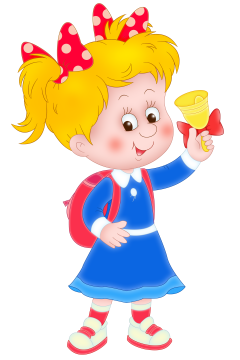 1. Социальное развитие Ребёнок спокойно идёт на контакт со взрослыми и сверстниками. Общается со сверстниками, знает правила общения. Управляет своим поведением, знает, что можно, а что нельзя, неагрессивен, недрачлив. Умеет общаться с чужими взрослыми, тактичен. Хорошо адаптируется к новой обстановке. Не избегает общения. 2. Организация деятельности Может планировать свою деятельность. Выполняет задание до конца, умеет оценить качество своей работы. Самостоятельно находит и исправляет ошибки в работе, не ждёт конкретных указаний. Может сосредоточенно, не отвлекаясь выполнять задание 10-15 минут. Не торопится, не суетится, не требует постоянного внимания взрослых. При неудаче не сердится, принимает помощь взрослых, с подсказкой выполняет задание. Не отказывается от заданий. 3. Речевое развитие Ребёнок правильно произносит звуки родного языка. Может выделить звук в начале, середине и конце слова. Обладает словарным запасом, позволяющим выразить мысль, описать событие, задать вопрос и ответить на него. Правильно использует предлоги, приставки, союзы, строит предложения. Может самостоятельно рассказать сказку или составить рассказ по картинке. В речи нет незаконченных предложений, не связанных между собой. Передаёт интонацией различные чувства, в речи нет нарушений темпа (пауз, запинок). 4. Развитие движений и пространственная ориентация Ребёнок уверенно действует в быту: ест вилкой, ложкой, одевается, раздевается. В сохранении равновесия движения координированы и ловки. Хорошо ориентируется в пространстве (способен выполнить движения руками, ногами, туловищем вперёд, назад, вверх, вниз, налево, направо). Не испытывает затруднения, хорошо манипулирует при работе с мелкими деталями. Стремится научиться лепить, выпиливать, вязать и др. Не испытывает затруднений при рисовании, выполнении графических движений (умение чертить вертикальные и горизонтальные линии, рисовать круг, квадрат, треугольник и др.). 5. Зрительно – пространственное восприятие и зрительно-моторные координации. Ребёнок дифференцирует различные фигуры, буквы, цифры, выделяет их характерные признаки. Классифицирует фигуры по форме, размерам, направлению штрихов и другим признакам. Различает расположение фигур (над-под, на-за, перед-возле, сверху-снизу). Срисовывает простые геометрические фигуры, а также сочетания фигур, пересекающиеся линии, соблюдая размеры, соотношение и направление всех штрихов и элементов. Копирует буквы, цифры, соблюдая размеренность и направление всех штрихов и элементов. Находит часть фигуры, конструирует фигуры из деталей по образцу-схеме. Дорисовывает элементы, детали, части фигур по образцу. 6. Личностное развитие Ребёнок осознаёт как вести себя со сверстниками и со взрослыми. Стремится установить и сохранить позитивные отношения в ходе общения со взрослыми, и со сверстниками. Может заниматься, учиться, а не только играть. Может работать самостоятельно, не нужно присутствия взрослого. Стремиться к успеху в тех простых видах деятельности, которые выполняет, способен достаточно объективно оценить результат. 5. Может дифференцировать «что такое хорошо и что такое плохо», оценивать свои поступки, но оценка во многом зависит от мнения взрослого. Проявляет активный познавательный интерес к новым видам деятельности. Стремится к личным достижениям, самоутверждению (я уже знаю, умею…) 7. Здоровье Ребёнок не подвержен частым простудным заболеваниям (3-4 раза в год). Не подвержен тяжёлым и хроническим заболеваниям. Спокоен, усидчив, нераздражителен. Хорошо засыпает и спокойно спит (не вскрикивает, нет энуреза). Не подвержен страхам (не боится темноты, одиночества). В поведении отсутствуют навязчивые движения (подёргивание, моргание). В речи нет выраженных задержек в развитии. 8. Развитие внимания и памяти Ребёнок удерживает внимание в течение 10-15 минут, не отвлекается, даже если деятельность ему не интересна (или трудна). Для концентрации внимания в течении 10-15 минут не требуется дополнительных инструкций, внешней организации. Переключается с одного вида деятельности на другой, не отвлекается на внешние раздражители. Запоминает 10 не связанных между собой слов при 3-4 кратном повторении. Правильно запоминает 10-12 слов при подкреплении наглядными образами. После нескольких повторений запоминает стихотворение в 4-8 строк. 